ПАМЯТКАпрофилактики дорожно-транспортных происшествий и соблюдение  требований правил по охране труда на автомобильном транспорте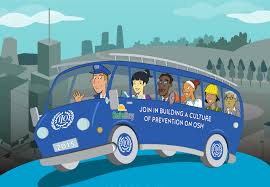 1.Личная безопасность в общественном транспорте.В повседневной жизни, при нахождении на улице или в общественном транспорте всегда нужно помнить и выполнять правила дорожного движения и личной безопасности.Какие правила необходимо соблюдать на улицеПередвигайтесь только по тротуарам или пешеходным дорожкам, придерживаясь правой стороны, а где их нет – по обочине или краю дорожного полотна, навстречу движению транспорта; дорогу переходите только по пешеходным переходам, а при их отсутствии – по кратчайшему пути на участке, где проезжая часть хорошо просматривается в обе стороны, убедившись, что по близости нет автотранспорта; в ожидании транспорта не стойте у края посадочной площадки или тротуара: вас могут случайно толкнуть или вы можете споткнуться, и попасть под колеса.Какие правила необходимо соблюдать в транспорте?Во время движения  на  служебной автомашине обеспечьте себе устойчивое положение, отрегулируйте  спинки кресел, держась за поручни,  пристегните ремни безопасности; не отвлекайте водителя от управления транспортом. При движении на  общественном   транспорте   знайте  середина салона - самое безопасное место. Сидеть по правому борту - безопаснее, чем по левому: подальше от встречного потока транспорта.    Если стоите -  держаться за поручни обязательно - даже если не качает. Что делать, если в салоне пожар?         Во-первых, немедленно сообщить об этом водителю.         Во-вторых, откройте двери кнопкой аварийного открывания дверей. Если это не удается, а салон наполняется дымом, разбейте боковые окна (держась за поручень, ударьте обеими ногами  в угол окна) или откройте их как аварийные выходы по инструкции (например, с помощью специального встроенного шнура).                В-третьих, по возможности сами тушите огонь с помощью огнетушителя, находящегося в салоне. Боритесь с паникой, спасая в первую очередь детей и тех, кто не может сам о себе позаботиться. Защитите рот и нос платком, шарфом, рукавом, полой куртки от дыма: первая опасность при таком пожаре – ядовитые газы от пластика; иной раз достаточно нескольких вдохов, чтобы потерять сознание. Выбравшись из горящего вагона, сразу же начинайте помогать другим. 2. Правила действия  при дорожно-транспортных происшествиях.        Надо иметь в виду, что водитель и пассажиры чаще всего получают ранения головы, конечностей и грудной клетки от ударов конструкциями дверей, рулевой колонки, передней стенкой кузова и ветровым стеклом. Дополнительные травмы наносят предметы, находящиеся в машине.           Пешеходы больше всего повреждений получают от ударов бамперами, крыльями, фарами и капотом. Около 60% всех ранений – результат вторичного удара о дорожное полотно, бордюрный камень.Что делать, если авария неизбежна? Водитель:Не покидать машину до ее остановки;Управлять машиной, до последней возможности сохранять самообладание;Самое опасное столкновение - когда кто-то врезается в бок. При лобовом столкновении Вас защищает деформация капота. По этой причине иногда даже безопаснее врезаться в хвост тормозящего перед Вами автомобиля, чем в дерево или столб.Врезайтесь в препятствие под острым углом правым или левым краем капота. Уклоняясь от лобового столкновения, не подставьте свой бок другому автомобилю. Не врезайтесь в другой автомобиль в том месте, где у него бензобак.На заполненной машинами дороге не пытайтесь спастись на полосе встречного движения.При лобовом столкновении: препятствовать своему перемещению вперед и защитить голову (наклонить вперед между рук), руками упереться в руль, левой ногой - в кожух левого колеса, правой -в педаль тормоза.Пассажир:закрыть голову руками и завалиться на бок. Если рядом с вами ребенок – крепко прижать, накрыть собой и также упасть на бок. Наиболее опасное место для пассажира – переднее сиденье. Заднее сиденье безопаснее переднего.  Середина заднего сиденья безопаснее края.  Отрегулируйте привязной ремень по своим габаритам. Должно быть тесновато, иначе при столкновении инерция выдернет Вас из ремня.  При  столкновении:Если сидите сзади, упритесь руками и ногами в переднее сиденье, прижмите голову к рукам.Если сидите спереди, упритесь в передний щиток, но не в стекло.Самые частые и самые опасные травмы - травмы головы.Садясь в машину, не снимайте головной убор, а натяните потуже.При опрокидывании:Если автомобиль вот-вот опрокинется - пригнитесь к сиденью и держитесь за него рукой. Не хватайтесь за ручку двери - дверь может быть сорвана.Рассмотрим опасные факторы на дороге:Лужа может скрывать яму или острый предмет. Мокрые опавшие листья делают дорогу скользкой, как лед. Только что начавшийся или очень слабый дождь делает дорогу скользкой: он превращает дорожную пыль в грязь, которая действует как смазка. Начальники отделов и  работники  ознакомлены  через СЭД .Ознакомлен : Туркин  И. В., прикрепленный  водитель - ___________________________   